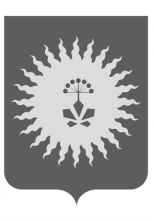 АДМИНИСТРАЦИЯ АНУЧИНСКОГО МУНИЦИПАЛЬНОГО ОКРУГА ПРИМОРСКОГО КРАЯП О С Т А Н О В Л Е Н И ЕОб утверждении Порядка подготовки документа планирования регулярных перевозок пассажиров и багажа автомобильным транспортом по муниципальным маршрутам на территории Анучинского муниципального округа     В соответствии с Федеральными законами  от 06.10.2003 № 131-ФЗ «Об общих принципах организации местного самоуправления в Российской Федерации», от 13.07.2015 № 220-ФЗ «Об организации регулярных перевозок пассажиров и багажа автомобильным транспортом и городским наземным электрическим транспортом в Российской Федерации и о внесении изменений в отдельные законодательные акты Российской Федерации», Решением Думы Анучинского муниципального округа  от 27.10.2021 №  246-НПА «Об утверждении Положения о создании условий для предоставления транспортных услуг населению и организации транспортного обслуживания населения на территории Анучинского муниципального округа»,  руководствуясь Уставом Анучинского муниципального округа Приморского края, администрация Анучинского муниципального округа Приморского краяПОСТАНОВЛЯЕТ:1. Утвердить Порядок подготовки документа планирования регулярных перевозок пассажиров и багажа автомобильным транспортом по муниципальным маршрутам на территории Анучинского муниципального округа (прилагается).2. Общему отделу администрации Анучинского муниципального округа (Бурдейной) опубликовать постановление в средствах массовой информации и разместить на официальном сайте администрации Анучинского муниципального округа Приморского края в информационно-телекоммуникационной сети Интернет.3. Контроль за исполнением данного постановления возложить на заместителя главы администрации Анучинского муниципального округа (Дубовцев).Глава Анучинского муниципального  округа                                                            С.А. ПонуровскийУтвержденПостановлением главы администрацииАнучинского муниципального округаПриморского краяот «17» ноября 2021г. № 886Порядок подготовки документа планирования регулярных перевозок пассажиров и багажа автомобильным транспортом по муниципальным маршрутам на территории Анучинского муниципального округа1. Порядок подготовки документа планирования регулярных перевозок пассажиров и багажа автомобильным транспортом по муниципальным маршрутам на территории Анучинского муниципального округа (далее - порядок) разработан в целях реализации положений Федерального закона от 13.07.2015 года № 220-ФЗ «Об организации регулярных перевозок пассажиров и багажа автомобильным транспортом и городским наземным электрическим транспортом в Российской Федерации и о внесении изменений в отдельные законодательные акты Российской Федерации» (далее - Федеральный закон), и устанавливает порядок подготовки документа планирования регулярных перевозок пассажиров и багажа автомобильным транспортом по муниципальным маршрутам регулярных перевозок на территории Анучинского муниципального округа (далее - документ планирования).2. Подготовку документа планирования и внесение в него изменений осуществляет администрация Анучинского муниципального округа в лице отдела жизнеобеспечения администрации Анучинского муниципального округа (далее - уполномоченный орган).3. Подготовка документа планирования осуществляется с учетом положений Федерального закона, в соответствии с настоящим порядком и на основании данных Реестра маршрутов регулярных перевозок пассажиров и багажа автомобильным транспортом на территории Анучинского муниципального округа.4. Планирование регулярных перевозок пассажиров и багажа автомобильным транспортом на территории Анучинского муниципального округа осуществляется в следующих целях:обеспечение потребностей населения в услугах транспорта общего пользования;повышение качества транспортного обслуживания населения по муниципальным маршрутам.5. Документ планирования включает в себя следующие разделы:а) сведения о видах регулярных перевозок по муниципальным маршрутам:номера, наименования муниципальных маршрутов;виды сообщений;существующие виды муниципальных маршрутов;примечания, содержащие планируемые изменения вида регулярных перевозок для каждого муниципального маршрута, сведения о текущем состоянии муниципального маршрута, сведения о предстоящей отмене муниципального маршрута (заполняется при наличии таких сведений);б) перечень мероприятий по развитию муниципальных маршрутов включает в себя:наименование мероприятия;срок исполнения;ответственного за проведение мероприятия.6. Подготовка первого документа планирования осуществляется уполномоченным органом в течение 30 календарных дней со дня вступления в силу постановления, утверждающего настоящий Порядок.7. Проект документа планирования или внесение в него изменений, а также утвержденный документ планирования размещаются на официальном сайте администрации округа в информационно-телекоммуникационной сети «Интернет». 8. Документ планирования разрабатывается сроком на 5 лет и утверждается постановлением администрации Анучинского муниципального округа.9. Последующие документы планирования утверждаются до 1 декабря года, предшествующего году начала действия документа планирования.       17.11.2021с. Анучино№886